「企業は人なり」と言われるように、一人ひとりの社員力の向上が企業の発展に欠かせない原動力となります。当所では、新入社員を中心に入社４年以内の社員を対象とした「新入社員セミナー」を開催します。社会人としての基本を習得し、「知っていること」から「出来ること」にし、実習・ロールプレイングによる実践を重点的に行います。ぜひ、社員教育の一環としてご受講頂きますようご案内申し上げます。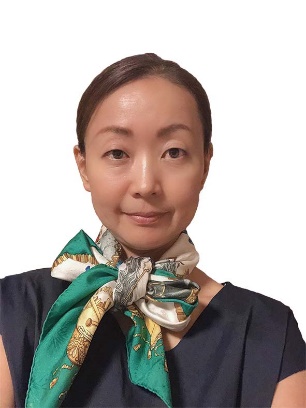 令和６年度　新入社員セミナー受講申込書令和６年度　新入社員セミナー受講申込書令和６年度　新入社員セミナー受講申込書令和６年度　新入社員セミナー受講申込書令和６年度　新入社員セミナー受講申込書令和６年度　新入社員セミナー受講申込書令和６年度　新入社員セミナー受講申込書令和６年度　新入社員セミナー受講申込書事業所名　　　　　　　　　　　　　　　　　　　　　　　　　　事業所名　　　　　　　　　　　　　　　　　　　　　　　　　　メールアドレス　　　　　　　　　　　　　　　　　　　　　メールアドレス　　　　　　　　　　　　　　　　　　　　　メールアドレス　　　　　　　　　　　　　　　　　　　　　メールアドレス　　　　　　　　　　　　　　　　　　　　　住　　　所　　　　　　　　　　　　　　　　　　　　　　　　　　住　　　所　　　　　　　　　　　　　　　　　　　　　　　　　　　　　　　　　　　　お申込みＱＲ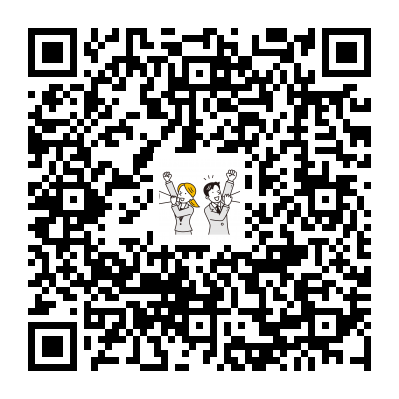 　　　　　　　　　　お申込みＱＲ　　　　　　　　　　お申込みＱＲ　　　　　　　　　　お申込みＱＲ電話番号　　  　　　　　　　　　　　　　　　　　　　　　　　電話番号　　  　　　　　　　　　　　　　　　　　　　　　　　　　　　　　　　　　お申込みＱＲ　　　　　　　　　　お申込みＱＲ　　　　　　　　　　お申込みＱＲ　　　　　　　　　　お申込みＱＲ担当者名　　　　　　　　　　　　　　　　　　　　　　　　　　担当者名　　　　　　　　　　　　　　　　　　　　　　　　　　氏　　　　名性別性別年齢入社日最終学歴最終学歴1　平成 ・ 令和年　　　月2　平成 ・ 令和年　　　月3　平成 ・ 令和年　　　月4　平成 ・ 令和年　　　月5　平成 ・ 令和年　　　月注意事項注意事項・５名以上の事業所はお手数ですが、コピーしてご利用下さい。・５名以上の事業所はお手数ですが、コピーしてご利用下さい。・５名以上の事業所はお手数ですが、コピーしてご利用下さい。・５名以上の事業所はお手数ですが、コピーしてご利用下さい。・５名以上の事業所はお手数ですが、コピーしてご利用下さい。・５名以上の事業所はお手数ですが、コピーしてご利用下さい。・お申込書に記載の個人情報は、本セミナーをはじめ美濃商工会議所からの各種連絡・情報提供以外・お申込書に記載の個人情報は、本セミナーをはじめ美濃商工会議所からの各種連絡・情報提供以外・お申込書に記載の個人情報は、本セミナーをはじめ美濃商工会議所からの各種連絡・情報提供以外・お申込書に記載の個人情報は、本セミナーをはじめ美濃商工会議所からの各種連絡・情報提供以外・お申込書に記載の個人情報は、本セミナーをはじめ美濃商工会議所からの各種連絡・情報提供以外・お申込書に記載の個人情報は、本セミナーをはじめ美濃商工会議所からの各種連絡・情報提供以外・お申込書に記載の個人情報は、本セミナーをはじめ美濃商工会議所からの各種連絡・情報提供以外  には一切利用しません。